	Manufacturer's Certification of Geotextile/Geogrid Materials	ITD 0849   (Rev. 04-14)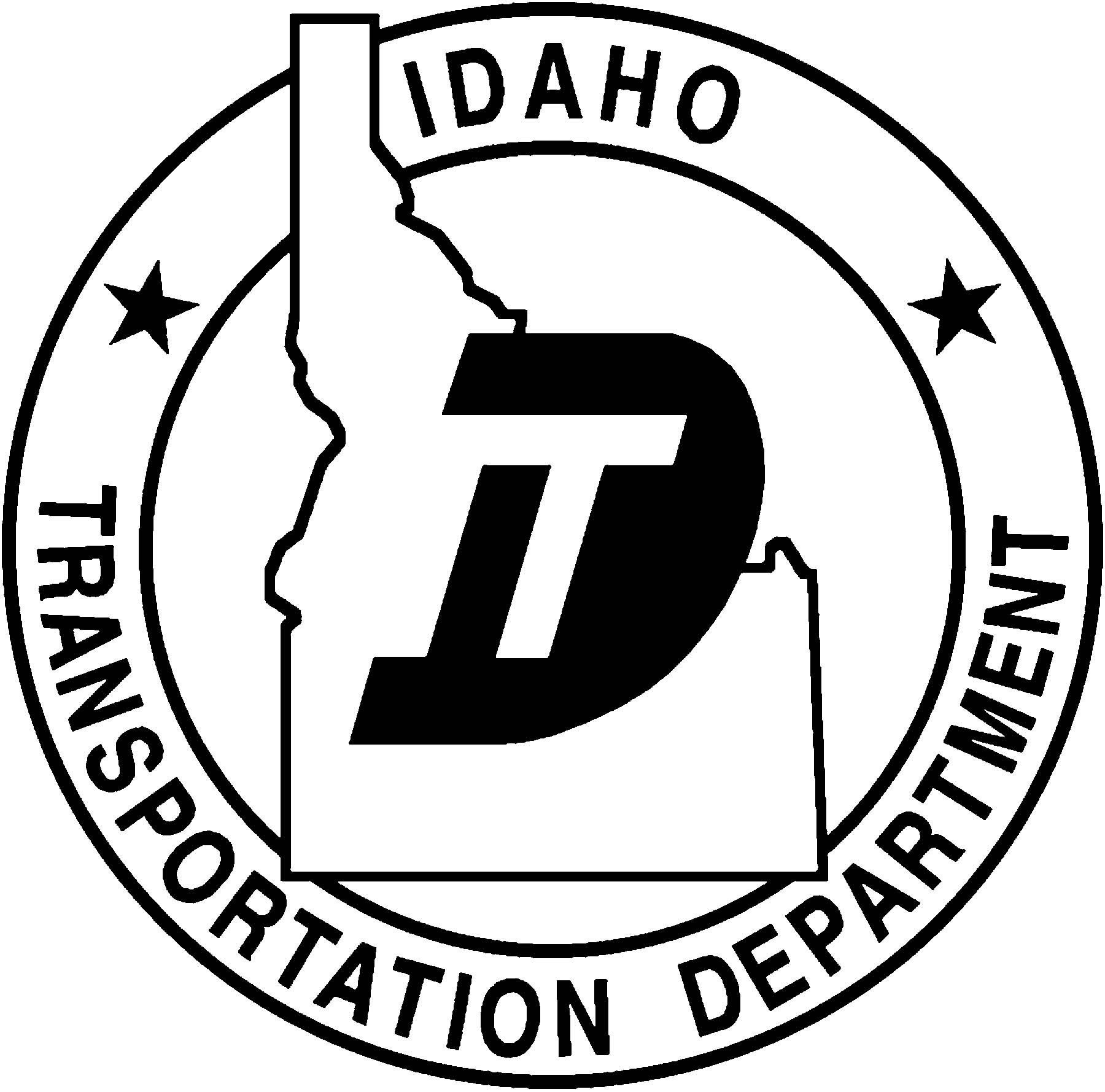 	Idaho Transportation Department	itd.idaho.govI hereby certify that representative samples of the products listed above have been tested as specified and that the attached test results confirm that the geotextile/geogrid and all factory seams conform to the captioned  project contract specification requirements. Distribution:  Original - Project Engineer    Copy - ITD Headquarters Materials Laboratory, PO Box 7129, Boise, ID  83707-1129Key NumberContract NumberContract NumberProject NumberProject NumberProject NumberProject NumberLocationLocationLocationLocationLocationLocationTesting Agency or Laboratory NameTesting Agency or Laboratory NameTesting Agency or Laboratory NameTesting Agency or Laboratory NameTesting Agency or Laboratory AddressTesting Agency or Laboratory AddressIdentifying  NumberIdentifying  NumberDate of TestsDate of TestsDate of TestsAttach all test results including: minimum average roll value, the calculated standard deviation for each lot, and the coefficient of variation.Attach all test results including: minimum average roll value, the calculated standard deviation for each lot, and the coefficient of variation.Attach all test results including: minimum average roll value, the calculated standard deviation for each lot, and the coefficient of variation.Attach all test results including: minimum average roll value, the calculated standard deviation for each lot, and the coefficient of variation.Attach all test results including: minimum average roll value, the calculated standard deviation for each lot, and the coefficient of variation.Contract Item NumberManufacturerProduct Name or Style or Code NumberRoll NumberQuantity SuppliedManufacturer's NameCurrent AddressCurrent AddressSignature of Manufacturer's Representative Having Quality Control ResponsibilitySignature of Manufacturer's Representative Having Quality Control ResponsibilityDateTitleTitleTitle